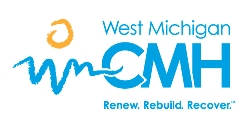 West Michigan Community Mental Health With locations at: West Michigan Community Mental Health Office locations:920 Diana Street, Ludington, MI 49431105 Lincoln Street, Hart, MI 494201090 N. Michigan Avenue, Baldwin, MI 49304REQUEST FOR PROPOSAL (RFP)West Michigan Community Mental Health (WM CMH) is inviting prospective proponents to submit proposals for the provision of Registered Dietician services for individuals diagnosed with mental illness and/or an intellectual disability that may benefit from said services in relation to medical diagnosis, daily nutritional habits, and effects on overall health and well-being.Services to be provided primarily include consumers living in an Adult Foster Care setting, a Specialized Residential setting or a family home.  We have approximately 25 consumers in need of dietician services.  Services to these individuals can be spread out over time.  The number of individuals requiring services may increase or decrease and is not guaranteed.  Yearly assessments would be required for these individuals, plan development and monitoring would be included as well.Care Managers would work closely with the dietician to notify of authorizations for services and would provide needed information and communication to complete services.Interested parties can request a full bidder’s packet, including bidder’s instructions by contacting Anissa Goodno at anissag@wmcmhs.org. PROPOSAL DEADLINE: Completed proposals must be received no later than 5:00pm  September 30 2022.   WMCMH will accept proposals via mail, fax or email in PDF format.  All proposals should be submitted to Anissa Goodno at anissag@wmcmhs.org or faxed to (231) 845-7095, ATTN: Anissa Goodno